 REQUERIMENTO Nº 460/2019Requer informações quanto à instalação de leitos hospitalares e de Unidade de Terapia Intensiva- UTI em Santa Bárbara d’Oeste de 2013 a 2019 e  acerca dos procedimentos de distribuição de vagas via Sistema CROSS..Senhor Presidente,Senhores Vereadores, CONSIDERANDO que o Poder Legislativo Municipal, através de seus membros legalmente eleitos pela população, tem como uma de suas atribuições fiscalizarem o Poder Executivo Municipal no âmbito de seus atos;CONSIDERANDO que, é aparente o déficit de leitos hospitalares, principalmente de Unidade de Terapia Intensiva- UTI em nosso município, o que tem levado muitos pacientes ao limite do bom senso, uma vez que pessoas que necessitam de leitos hospitalares e UTI,  acabam passando dias esperando por vagas nas unidades de pronto socorro do município.CONSIDERANDO que, apesar do sistema CROSS – Central de Regulação de Oferta de Serviços de Saúde ser gerido pelo Governo de São Paulo, cabe ao município também realizar investimentos na área de saúde para atender a população.CONSIDERANDO que, a transparência é um dever dos órgãos públicos e o cidadão tem direito ao acesso as informações;REQUEIRO que, nos termos do Art. 10, Inciso X, da Lei Orgânica do município de Santa Bárbara d’Oeste, combinado com o Art. 63, Inciso IX, do mesmo diploma legal, seja oficiado Excelentíssimo Senhor Prefeito Municipal para que encaminhe a esta Casa de Leis as seguintes informações:1º) Quantos leitos hospitalares foram instalados no município, com recursos próprios de 2013 a junho de 2019?Informar ano a ano separadamente.2º) Quantas unidades de UTI foram instaladas no município, com recursos próprios de 2013 a junho de 2019? Informar ano a ano separadamente.3º) Atualmente qual o valor  para a instalação de um leito hospitalar simples? E quais equipamentos são necessários para instalação de um leito hospitalar simples?4º) Atualmente qual o valor  para a instalação de um leito UTI? E quais equipamentos são necessários para instalação de um leito hospitalar simples?5º) De quantos leitos hospitalares simples  a Municipalidade dispõe até a data de junho de 2019? 6º)  De quantos leitos UTI  a Municipalidade dispõe até a data de junho de 2019?    7º) Em relação ao sistema CROSS, o município é obrigado a aderir? 8º) Quais são os benefícios desse sistema, visto que é rotineiro o relato de pacientes que aguardam dias por uma unidade de UTI?9º) Atualmente quantos pacientes se encontram  internados nos leitos de UTI do município? Informar a data com a quantia de pacientes internados considerando a data de resposta do requerimento.10º) Dos pacientes internados na UTI, quantos são de Santa Bárbara d’Oeste?11º) Existe algum custo ao município para utilização do sistema CROSS? Caso haja, qual o custo? 12º) Como são realizados e quais são os procedimentos de distribuição de vagas via sistema CROSS?  13º)Outras informações que julgar necessário. Plenário “Dr. Tancredo Neves”, em 17 de julho de 2019.JESUS VENDEDOR-Vereador -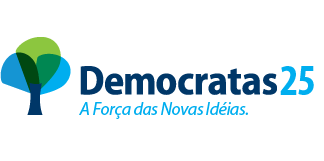 